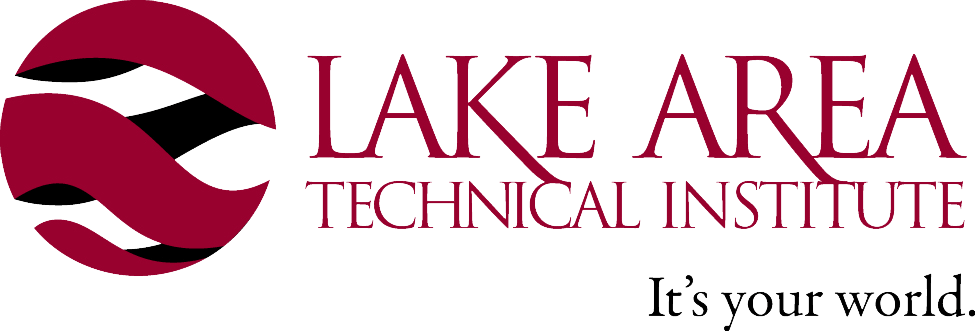 Practical Nursing ProgramMax MillionObjectivesStudents will obtain and interpret vital signs.Students will apply clinical reasoning to the situation.Students will communicate with other healthcare providers.Students will address a need for patient teaching.Students will prioritize care and communicate findings with their teammates.Students will delegate tasks as necessary.Complete a Medicare assessment (a full head to toe assessment).Perform tracheostomy care.Meet patient’s nutritional needs methods alternative to oral intake.Apply knowledge of diabetes mellitus.Apply understanding of special requirements and needs related to spinal cord injury.Demonstrate understanding of medications to be administered to the patient.Manage and prioritize the cares of a long term care patient with multiple complex needs.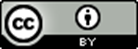 This work is licensed under a Creative Commons Attribution 4.0 International License.  This document is 100% funded by the South Dakota Allied Health Training Consortium $2.5 million TAACCCT grant from the U.S. Department of Labor, Employment and Training Administration.  The product was created by the grantee and does not necessarily reflect the official position of the U. S.  Department of Labor. The U. S. Department of Labor makes no guarantees, warranties, or assurances of any kind, express or implied, with respect to such information, including any information on linked sites and including, but not limited to, accuracy of the information or its completeness, timeliness, usefulness, adequacy, continued availability, or ownership. LATI is an equal opportunity employer. Auxiliary aids and services are available upon request to individuals with disabilities.